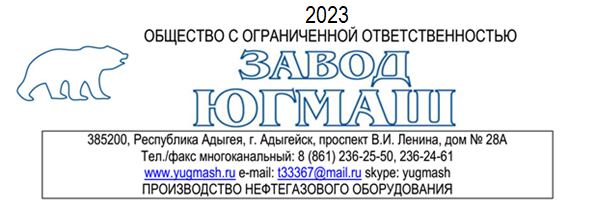 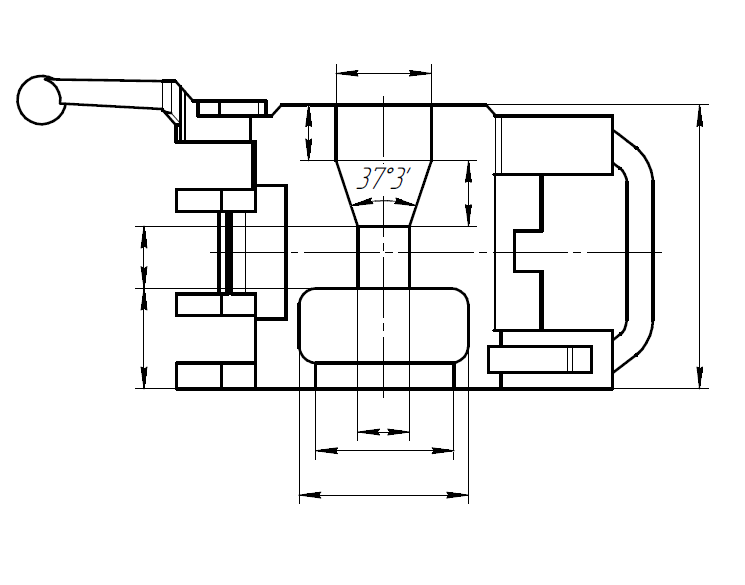 «СОГЛАСОВАНО» Заказчик ____________________ М.П.Изготовитель ____________________М.П.ООО Завод ЮГМАШТел/факс 8 (861) 236-25-50E-mai:  t33367@mail.ruWeb: www.yugmash.ru